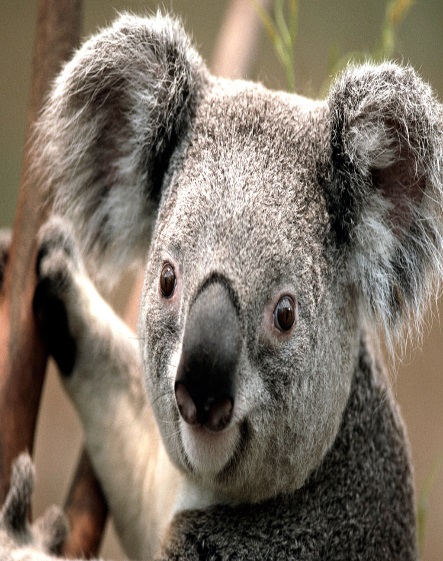 FAZIL MADRASHAFAZIL MADRASHA